ПОСТАНОВЛЕНИЕот 21.07.2015 г. № 272а.  ХакуринохабльО порядке внесения изменений в Правила землепользования и застройки муниципальных образований В соответствии со статьями 30-33 Градостроительного кодекса Российской Федерации глава администрации МО «Шовгеновский район»п о с т а н о в л е т:1. Утвердить порядок внесения изменений в Правила землепользования и застройки муниципальных образований (приложение № 1);2. Опубликовать настоящее постановление в средствах массовой информации, в течение десяти дней со дня принятия постановления, в порядке, установленном для официального опубликования нормативных актов, на официальном сайте муниципального образования в сети Интернет.3. Настоящее постановление вступает в силу с момента его официального опубликования.4. Контроль за выполнение настоящего постановления возложить на заместителя главы муниципального образования «Шовгеновский район» М.С. Непшекуева .РЕСПУБЛИКА АДЫГЕЯАдминистрация муниципального образования«Шовгеновский район»385440, а. Хакуринохабль, ул. Шовгенова, 9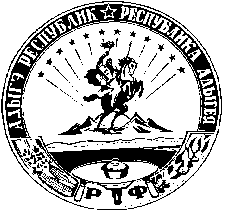 АДЫГЭ РЕСПУБЛИКМуниципальнэ образованиеу«Шэуджэн район»иадминистрацие385440, къ. Хьакурынэхьабл,ур. Шэуджэным ыцI, 9Глава администрацииМО «Шовгеновский район»А.Д. Меретуков